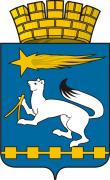 АДМИНИСТРАЦИЯ ГОРОДСКОГО ОКРУГА НИЖНЯЯ САЛДА П О С Т А Н О В Л Е Н И Е__________________________________________________________________   20.03.2015                                                                                   № 225Нижняя СалдаО внесении изменений в  муниципальную программу «Развитие и поддержка субъектов малого и среднего предпринимательства и агропромышленного комплекса в городском округе Нижняя Салда на 2014-2020 годы» В соответствии с Федеральным законом от 24.07.2007 № 209-ФЗ «О развитии малого и среднего предпринимательства в Российской Федерации», во исполнение Протеста прокуратуры города Нижняя Салда от 06.03.2015 №1-56в-2015, администрация городского округа Нижняя СалдаПОСТАНОВЛЯЕТ:1. Внести в  муниципальную программу «Развитие и поддержка  субъектов малого и среднего предпринимательства и агропромышленного комплекса в городском округе Нижняя Салда  на 2014 - 2020 годы», утвержденную постановлением администрации городского округа Нижняя Салда от 26.12. 2013   № 1298, следующие изменения:1.1. Паспорт муниципальной программы «Развитие и поддержка  субъектов малого и среднего предпринимательства и агропромышленного комплекса в городском округе  Нижняя Салда  на 2014-2020 годы»  изложить в новой редакции (прилагается).2. Контроль над исполнением настоящего постановления оставляю за собой.Глава администрации городского округа                                                                             С.Н. ГузиковПаспорт муниципальной программы«Развитие и поддержка  субъектов малого и среднего предпринимательства и агропромышленного комплекса в городском округе  Нижняя Салда на 2014-2020 годы»Приложение к постановлению администрации  городского округа Нижняя Салда от 20.03.2015  № 225«О внесении изменений в Порядок предоставления субсидий субъектам малого и среднего предпринимательства городского округа Нижняя Салда»Ответственный исполнитель        
муниципальной программы        Администрации городского округа Нижняя СалдаСроки реализации                 
муниципальной программы        2014-2020 годыЦели и задачи                    
муниципальной программы        Цели: Создание благоприятных условий для развития субъектов   малого и среднего предпринимательства и повышения их    конкурентоспособности, увеличения вклада малого и       среднего предпринимательства в социально-экономическое  развитие городского округаЗадачи: 1) Развитие механизмов финансовой поддержки  субъектов малого и среднего предпринимательства; 2)  Поддержка субъектов малого и среднего                
предпринимательства в сфере подготовки, переподготовки и повышения квалификации кадров    
 3) Развитие имущественной поддержки субъектов          
малого и среднего предпринимательства;                  Перечень подпрограмм             
муниципальной программы        
(при их наличии)                 отсутствуетПеречень основных                
целевых показателей              
муниципальной программы        1)Увеличение количества субъектов малого и среднего        предпринимательства в городском округе;                                   
2) Рост среднесписочной численности работников, занятых в сфере малого и среднего предпринимательства;   
3) Увеличение доли среднесписочной численности работников, занятых в сфере малого и среднего предпринимательства в общей численности занятых         
в экономике города до 19%;                              
4)увеличение суммы уплаченных субъектами малого и среднего предпринимательства налогов в местный бюджет (по единому налогу на вмененный доход) на 37%Объемы финансирования            
муниципальной программы        
по годам реализации, тыс. рублей ВСЕГО: 1734,37 тыс. рублейв том числе: 2014 год – 440,5  тыс. рублей,
2015 год – 208,99 тыс. рублей,
2016 год – 215,26   тыс. рублей,
2017 год – 217,405  тыс. рублей,
2018 год – 217,405  тыс. рублей,
2019 год – 217,405  тыс. рублей,
2020 год – 217,405 тыс. рублей   
из них:                                
местный бюджет: 1514,67 тыс. рублей                     
в том числе: 2014 год – 220,8  тыс. рублей,
2015 год – 208,99 тыс. рублей,
2016 год – 215,26   тыс. рублей,
2017 год – 217,405  тыс. рублей,
2018 год – 217,405 тыс. рублей,
2019 год – 217,405  тыс. рублей,
2020 год – 217,405  тыс. рублей   Категории субъектов малого и среднего предпринимательстваВ соответствии со ст. 4 № 209-ФЗ от 24.07.2007 «О развитии малого и среднего предпринимательства»Условия предоставления поддержкиСубсидии предоставляются юридическим лицам и индивидуальным предпринимателям, в соответствии с Федеральным законом от 24 июля 2007 года № 209-ФЗ «О развитии малого и среднего предпринимательства в Российской Федерации» к малым и средним предприятиям, в том числе к микропредприятиям, которые соответствуют следующим требованиям:- зарегистрированы и осуществляют деятельность на территории городского округа Нижняя Салда;- являются производителями товаров, работ, услуг; - не находятся в состоянии ликвидации, реорганизации, приостановления деятельности, любой стадии банкротства;- не относятся к категориям, указанным в пунктах 3 и 4 статьи 14 Федерального закона № 209-ФЗ «О развитии малого и среднего предпринимательства в Российской Федерации».       Не предоставляются субсидии субъектам малого и среднего предпринимательства в случаях, указанных в части 5 статьи 14 Федерального закона от 24 июля 2007 года № 209-ФЗ «О развитии малого и среднего предпринимательства в Российской Федерации».Порядок  предоставления поддержкиУтвержден Постановлением №651  от 04.07.2014                                        «Об утверждении Порядка предоставления субсидий субъектам малого и среднего предпринимательства городского округа Нижняя Салда» (с изменениями)Документы для оказания поддержки- заявление о предоставлении муниципальной поддержки по форме согласно приложению №1 к Положению о ведении реестра субъектов малого и среднего предпринимательства – получателей муниципальной поддержки в городском округе Нижняя Салда, утвержденному Постановлением администрации городского округа Нижняя Салда от 03.04.2009 № 231;- документы, подтверждающие полномочия лица, подписавшего заявление: решение об избрании, протокол общего собрания, приказ о назначении на должность руководителя (для юридических лиц), копия паспорта (для индивидуальных предпринимателей);- копию свидетельства о государственной регистрации юридического лица или копию свидетельства о государственной регистрации физического лица в качестве индивидуального предпринимателя, заверенные подписью руководителя и печатью юридического лица или подписью индивидуального предпринимателя;- копию выписки из Единого государственного реестра юридических лиц или копию выписки из Единого государственного реестра индивидуальных предпринимателей, содержащую сведения об основном виде экономической деятельности в соответствии с Общероссийским классификатором видов экономической деятельности, заверенную подписью руководителя и печатью юридического лица или подписью индивидуального предпринимателя, сформированную выдавшим ее территориальным налоговым органом не ранее чем за тридцать календарных дней до дня предоставления документов;- копии документов, подтверждающих произведенные затраты, в том числе: договоры, счета, платежные поручения, акты выполненных работ (оказанных услуг), иные документы, заверенные подписью индивидуального предпринимателя или заверенные подписью руководителя и печатью юридического лица.Срок рассмотрения обращение 30 дней.Решение об оказании или отказе поддержкиСубъекту малого и среднего предпринимательства направляется письменный ответ с решением об оказании или отказе. Адрес размещения муниципальной
программы в сети Интернет        http://nsaldago.ru